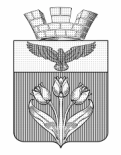 ВОЛГОГРАДСКАЯ  ОБЛАСТЬПАЛЛАСОВСКИЙ  МУНИЦИПАЛЬНЫЙ  РАЙОН
ПАЛЛАСОВСКАЯ  ГОРОДСКАЯ  ДУМА______________________________________________________________________ Р Е Ш Е Н И Еот   24 ноября 2023 года                                                                               №  17/5О внесении дополнений в Правила землепользования и застройки городского поселения г. Палласовка Волгоградской области, утвержденные решением Палласовской городской Думы №11/3 от 26.10.2012г.В целях обеспечения развития территории городского поселения г. Палласовка, устранении замечаний выявленных комитетом архитектуры Волгоградской области (письмо №43-07-03/1910 от 28.06.2023г.) руководствуясь частью 3.3 статьи 33  Градостроительного кодекса РФ, Федеральным законом от 06.10.2003 года №131-ФЗ «Об общих принципах организации местного самоуправления в Российской Федерации», Приказом Росреестра от 10.11.2020 N П/0412 (ред. от 23.06.2022) «Об утверждении классификатора видов разрешенного использования земельных участков», Уставом городского поселения   г. Палласовка, Правилами землепользования и застройки городского поселения г. Палласовка Волгоградской области, утвержденными решением Палласовской городской Думы от 26.10.2012г. №11/3, Палласовская  городская ДумаР Е Ш И Л А :1. Внести следующее дополнение  в Правила землепользования и застройки городского поселения г. Палласовка Волгоградской области (далее – Правила), утвержденные решением Палласовской городской Думы №11/3 от 26.10.2012г.:l.1. подпункт 2 пункта 3 статьи 18 изложить в новой редакции: «2) выступы за красную линию ступеней и приямков не допускаются»;1.2. описание вида разрешенного использования земельного участка «Для индивидуального жилищного строительства» по тексту Правил изложить в новой редакции: «Размещение жилого дома (отдельно стоящего здания количеством надземных этажей не более чем три, высотой не более двадцати метров, которое состоит из комнат и помещений вспомогательного использования, предназначенных для удовлетворения гражданами бытовых и иных нужд, связанных с их проживанием в таком здании, не предназначенного для раздела на самостоятельные объекты недвижимости); выращивание сельскохозяйственных культур; размещение гаражей для собственных нужд и хозяйственных построек»;1.3. описание вида разрешенного использования земельного участка «Блокированная жилая застройка» по тексту Правил изложить в новой редакции: «Размещение жилого дома, блокированного с другим жилым домом (другими жилыми домами) в одном ряду общей боковой стеной (общими боковыми стенами) без проемов и имеющего отдельный выход на земельный участок; разведение декоративных и плодовых деревьев, овощных и ягодных культур; размещение гаражей для собственных нужд и иных вспомогательных сооружений; обустройство спортивных и детских площадок, площадок для отдыха»;1.4. описание вида разрешенного строительства «Коммунальное обслуживание» по тексту Правил изложить в новой редакции: «Размещение зданий и сооружений в целях обеспечения физических и юридических лиц коммунальными услугами. Содержание данного вида разрешенного использования включает в себя содержание видов разрешенного использования с кодами 3.1.1 - 3.1.2»;1.5. описание вида разрешенного использования «Социальное обслуживание» по тексту Правил изложить в новой редакции: «Размещение зданий, предназначенных для оказания гражданам социальной помощи. Содержание данного вида разрешенного использования включает в себя содержание видов разрешенного использования с кодами 3.2.1 - 3.2.4»;1.6. описание вида разрешенного использования «Культурное развитие» по тексту Правил изложить в новой редакции: «Размещение зданий и сооружений, предназначенных для размещения объектов культуры. Содержание данного вида разрешенного использования включает в себя содержание видов разрешенного использования с кодами 3.6.1 - 3.6.3»;1.7. описание вида разрешенного использования «Общественное управление» по тексту Правил изложить в новой редакции: «Размещение зданий, предназначенных для размещения органов и организаций общественного управления. Содержание данного вида разрешенного использования включает в себя содержание видов разрешенного использования с кодами 3.8.1 - 3.8.2»;1.8. описание вида разрешенного использования «Банковская и страховая деятельность» по тексту Правил изложить в новой редакции: «Размещение объектов капитального строительства, предназначенных для размещения организаций, оказывающих банковские и страховые услуги»;1.9. описание вида разрешенного использования «Гостиничное обслуживание» по тексту Правил изложить в новой редакции: «Размещение гостиниц»;1.10. описание вида разрешенного использования «Лёгкая промышленность» по тексту Правил изложить в новой редакции: «Размещение объектов капитального строительства, предназначенных для производства продукции легкой промышленности (производство текстильных изделий, производство одежды, производство кожи и изделий из кожи и иной продукции легкой промышленности)»;1.11. описание вида разрешенного использования «Земельные участки (территории) общего пользования» по тексту Правил изложить в новой редакции: «Земельные участки общего пользования. Содержание данного вида разрешенного использования включает в себя содержание видов разрешенного использования с кодами 12.0.1 - 12.0.2;1.12. В подпункте 3 «Предельные (минимальные и (или) максимальные) размеры земельных участков  и предельные параметры  разрешенного строительства, реконструкции  объектов  капитального строительства» территориальных зон Ж 1, Ж 2, Ж 3, О 1,  О 2, О 3, О 4, Р 1, Р 2, П 1, П 2, П 3, Сп 3, Ит 1,  установить, что: минимальная и максимальная площадь других земельных участков с видом разрешенного использования «коммунальное обслуживание», не подлежит установлению;минимальные отступы от границ земельных участков в целях определения мест допустимого размещения зданий, строений, сооружений, за пределами которых запрещено строительство зданий, строений, сооружений для земельных участков, соответствующих виду разрешенного использования «коммунальное обслуживание» - 0м.1.13. Исключить из условно-разрешенных видов использования территориальной зоны «Зона застройки объектами среднего специального и высшего профессионального образования (О 4)», вид разрешенного использования «коммунальное обслуживание» в связи с повторением.1.14. Максимальный процент застройки применительно к территориальным зонам Р 1, Р 2, Сх 1 установить максимальный  процент застройки в границах земельного участка, определяемый как  отношение  суммарной площади земельного участка, которая может быть застроена, ко всей площади  земельного участка – 10 %. 1.15. Исключить из основных видов разрешенного использования «Зона коллективных садов и огородов (Сх 1)» вид разрешенного использования «Ведение дачного хозяйства».1.16. Исключить из основных видов разрешенного использования территориальной зоны Ж 1 (Зона застройки индивидуальными жилыми домами), вид разрешенного использования «Магазины» и включить в условно-разрешенные виды данной территориальной зоны.2. Настоящее решение вступает в силу со дня официального опубликования (обнародования).Глава городского поселения г. Палласовка                                                                                       В. В. Гронин    